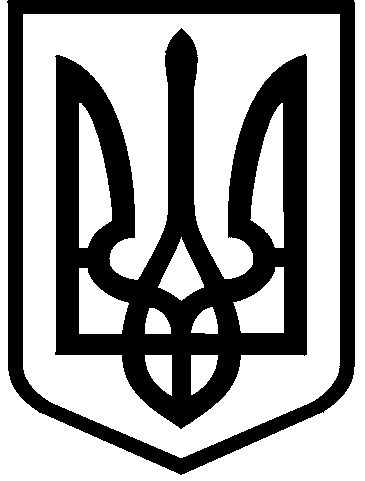 КИЇВСЬКА МІСЬКА РАДАII сесія  IX скликанняРІШЕННЯ____________№_______________ПроєктВідповідно до статей 19, 186 Земельного кодексу України, Закону України «Про державну реєстрацію речових прав на нерухоме майно та їх обтяжень», пункту 34 частини першої статті 26 Закону України «Про місцеве самоврядування в Україні»,  Правил утримання зелених насаджень у населених пунктах України, затверджених наказом Міністерства будівництва, архітектури та житлово-комунального господарства України від 10 квітня 2006 року № 105, з метою раціонального використання збереження зелених насаджень, Київська міська рада вирішила,ВИРІШИЛА:Визнати таким, що відповідає інтересам територіальної громади міста Києва надання статусу скверу земельній ділянці площею 0,9376 га, кадастровий номер 8000000000:78:028:0091, розташованій на просп. Володимира Івасюка, 44-б в Оболонському районі м. Києва, згідно з додатком до цього рішення (план-схема додається).Київському комунальному об’єднанню зеленого будівництва та експлуатації зелених насаджень міста «Київзеленбуд» в установленому порядку:Здійснити організаційно-правові заходи щодо оформлення права постійного користування земельною ділянкою, визначеною пунктом 1 цього рішення.Забезпечити розробку проєктної документації щодо створення та організації скверу.Здійснити організаційно-правові заходи щодо благоустрою земельної ділянки, визначеної пунктом 1 цього рішення.Виконавчому органу Київської міської ради вирішити в установленому порядку питання фінансування заходів, передбачених пунктом 2 цього рішення.Контроль за виконанням цього рішення покласти на постійну комісію Київської міської ради з питань екологічної політики.ПОДАННЯ:ПОГОДЖЕННЯ:ПОЯСНЮВАЛЬНА ЗАПИСКАдо проєкту рішення Київської міської ради «Про надання статусу скверу земельній ділянці площею 0,9376 га, кадастровий номер 8000000000:78:028:0091, розташованій на просп. Володимира Івасюка, 44-б в Оболонському районі м. Києва»1. Опис проблем, для вирішення яких підготовлено проєкт рішення, обґрунтування відповідності та достатності передбачених у проєкті рішення механізмів і способів вирішення існуючих проблем, а також актуальності цих проблем для територіальної громади міста Києва.Проєкт рішення щодо надання статусу скверу земельній ділянці площею 0,9376 га за адресою: просп. Володимира Івасюка, 44-б в Оболонському районі                   м. Києва (кадастровий номер 8000000000:78:028:0091) підготовлено на чисельні прохання мешканців мікрорайону для унеможливлення забудови, надання можливості реалізації прав та інтересів громадян на безпечне для життя i здоров’я навколишнє природне середовище. Запропонований проєкт рішення має на меті благоустрій та озеленення земельної ділянки, яка має стати місцем відпочинку мешканців прилеглої території. 2. Мета і завдання прийняття рішення.Метою і завданням даного проєкту рішення є збереження зелених насаджень, забезпечення сприятливих умов життєдіяльності людини, підвищення екологічної та санітарно-епідеміологічної безпеки проживання територіальної громади міста Києва, а також врахування інтересів мешканців міста Києва та облаштування скверу на земельний ділянці, розташованій на просп. Володимира Івасюка, 44-б в Оболонському районі м. Києва.3. Загальна характеристика і основні положення проєкту рішення.Проєктом рішення пропонується надати статус скверу земельний ділянці, розташованій на просп. Володимира Івасюка, 44-б в Оболонському районі м. Києва, передати зазначену земельну ділянку для обслуговування  Київському комунальному об’єднанню зеленого будівництва та експлуатації зелених насаджень міста «Київзеленбуд» та облаштування скверу з благоустроєм.Крім того, проєктом рішення передбачається внесення змін до Показників розвитку зеленої зони м. Києва до 2022 року та концепції формування зелених насаджень в центральній частині міста, затверджених рішенням Київської міської ради від 08 липня 2021 року № 1583/1624 «Про затвердження показників розвитку зеленої зони м. Києва до 2022 року та концепції формування зелених насаджень в центральній частині міста» та вирішення питання фінансування заходів облаштування скверу та благоустрою. 4. Правове обґрунтування необхідності прийняття рішення.Суспільні відносини у даній сфері врегульовані Земельним кодексом України, Законом України «Про державну реєстрацію речових прав на нерухоме майно та їх обтяжень», пунктом 34 частини першої статті 26 Закону України «Про місцеве самоврядування в Україні», рішенням Київської міської ради від 06 липня 2017 року № 738/2900 «Про заходи, спрямовані на збереження територій зелених зон міста Києва», Правилами утримання зелених насаджень у населених пунктах України, затверджених наказом Міністерства будівництва, архітектури та житлово-комунального господарства України від 10 квітня 2006 року № 105.5. Фінансово-економічне обґрунтування.Реалізація запропонованого проєкту рішення не передбачає додаткового витрачання коштів бюджету міста Києва та буде здійснюватись у межах бюджетного фінансування Київського комунального об’єднання зеленого будівництва та експлуатації зелених насаджень міста «Київзеленбуд».6. Прогноз соціально-економічних та інших наслідків прийняття рішення.Надання статусу скверу земельній ділянці, розташованій на просп. Володимира Івасюка, 44-б в Оболонському районі м. Києва надасть змогу влаштувати місце відпочинку жителям прилеглих територій та зробить місто більш привабливим.Крім того, прийняття зазначеного проєкту рішення сприятиме розвитку зелених зон міста та збереження рекреаційної функції даної земельної ділянки.7. Прізвище або назву суб'єкта подання, прізвище, посаду, контактні дані доповідача проєкту рішення на пленарному засіданні та особи, відповідальної за супроводження проєкту рішення.Суб'єктом подання проєкту рішення та доповідачем на пленарному засіданні Київської міської ради є: депутат Київської міської ради ІХ скликання, членкиня депутатської фракції Політичної партії «УДАР (Український Демократичний Альянс за Реформи) Віталія Кличка» у Київській міській раді Смірнова Мирослава Михайлівна.Особою, відповідальною за супроводження проєкту рішення є: депутат Київської міської ради ІХ скликання, членкиня депутатської фракції Політичної партії «УДАР (Український Демократичний Альянс за Реформи) Віталія Кличка» у Київській міській раді Смірнова Мирослава Михайлівна.Депутат Київської міської ради                                        Мирослава СмірноваПро надання статусу скверу земельній ділянці площею 0,9376 га, кадастровий номер 8000000000:78:028:0091, розташованій на просп. Володимира Івасюка, 44-б в Оболонському районі м. КиєваКиївський міський головаВіталій КЛИЧКОДепутат Київської міської радиМирослава СМІРНОВАПостійна комісія Київської міської ради з питань екологічної політикиГоловаДенис МОСКАЛЬСекретарЄвгенія КУЛЕБАПостійна комісія Київської міської ради з питань містобудування, архітектури та земельних відносинГоловаМихайло ТЕРЕНТЬЄВСекретарЮрій ФЕДОРЕНКОВ.о. начальника управління правового забезпечення діяльності  Київської міської ради     Валентина ПОЛОЖИШНИК